5.Zadatak (školski)	Na osnovu dve zadate projekcije postolja, nacrtati presek sa više paralelnih ravni, umesto projekcije u kojoj nije naznačen presek. Šrafirati presek.Iznad dobijenog preseka upisati PRESEK A-A.Crtež raditi na formatu A4 u razmeri 1:1. Crtež se kotira. Naziv dela: POSTOLJEMaterijal: BTel.Metodska jedinica: Presek sa više paralelnih ravni.Vreme izrade: 2 časa.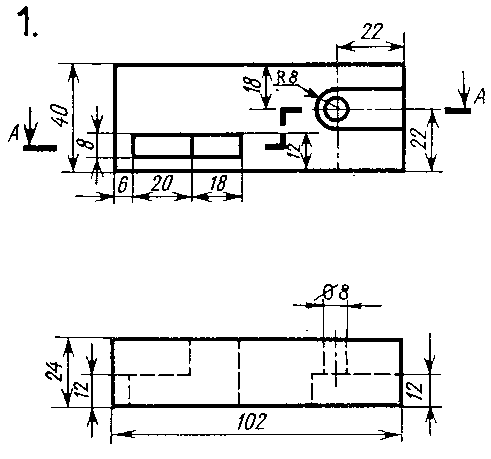 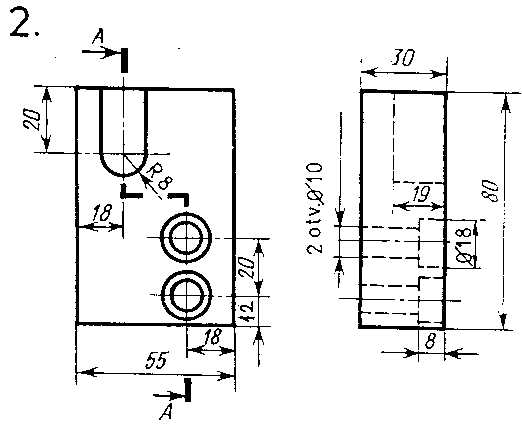 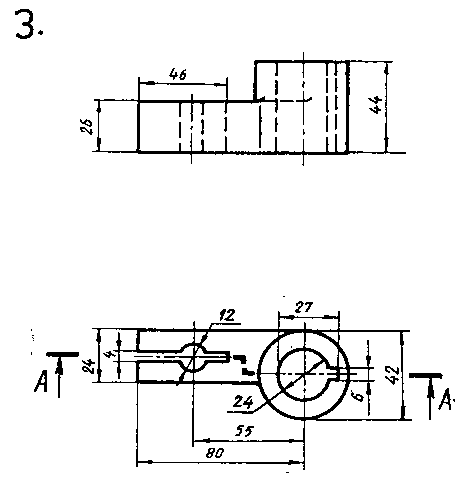 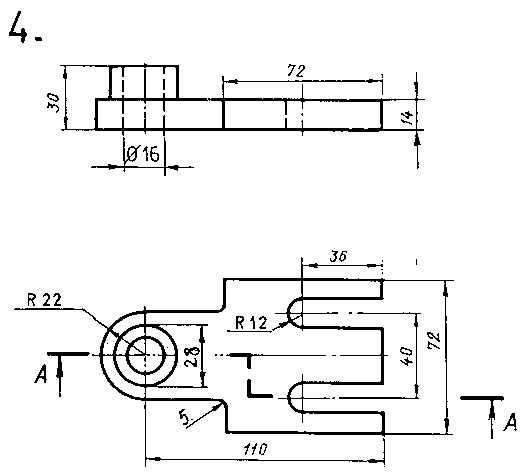 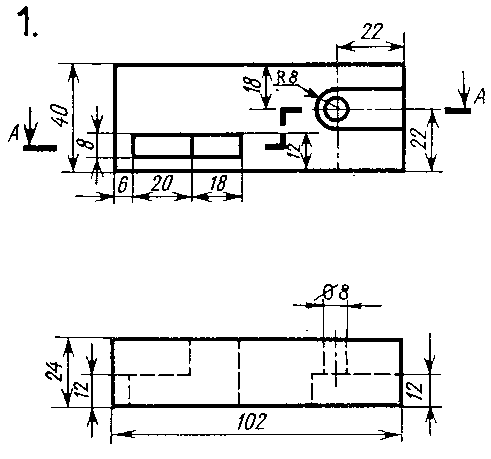 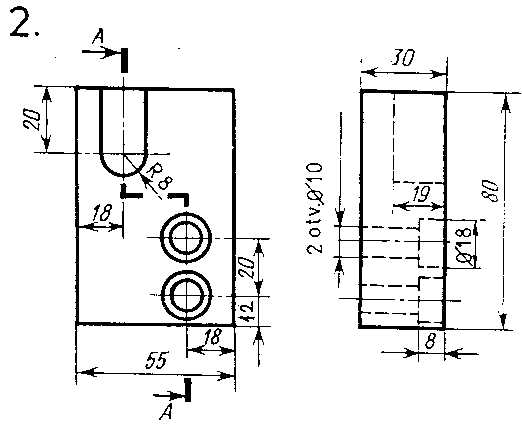 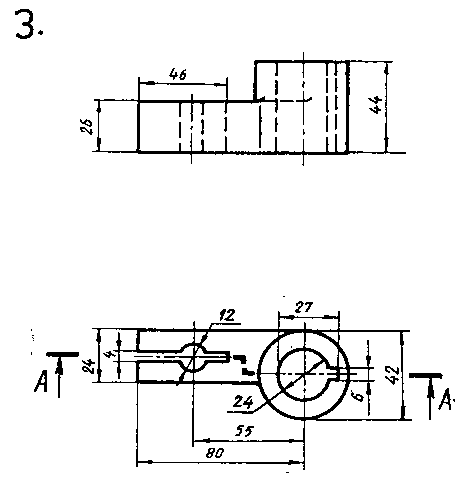 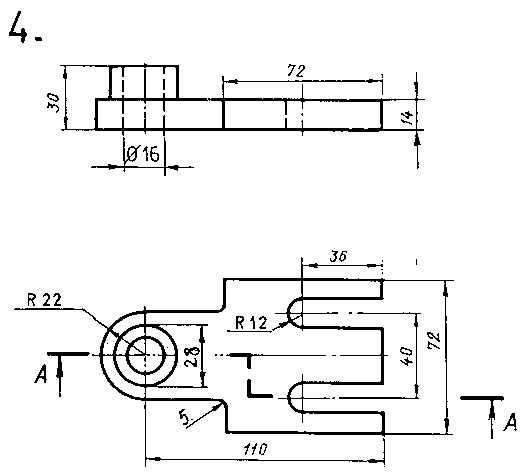 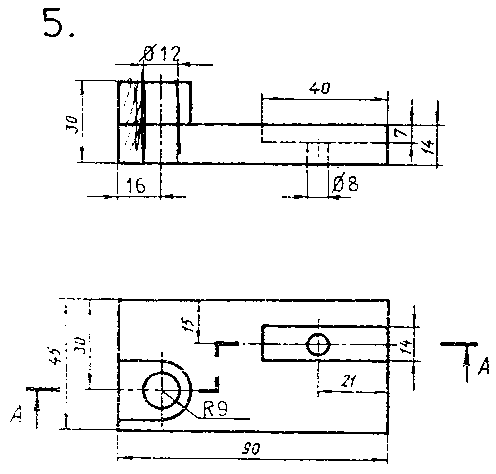 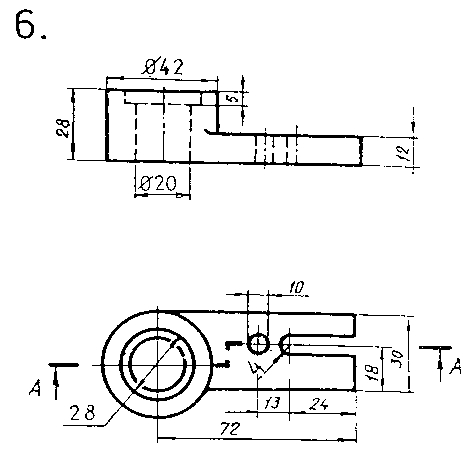 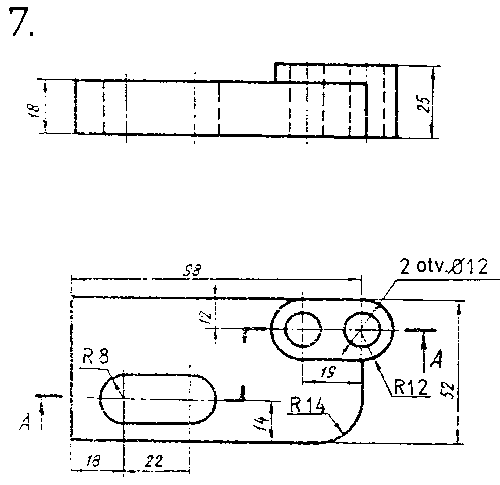 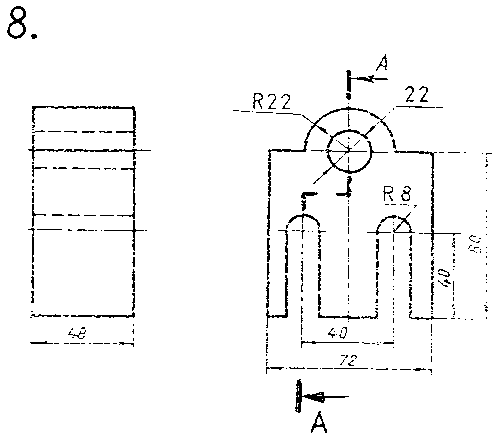 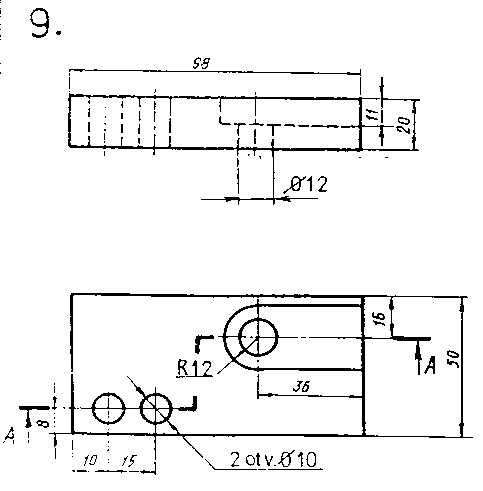 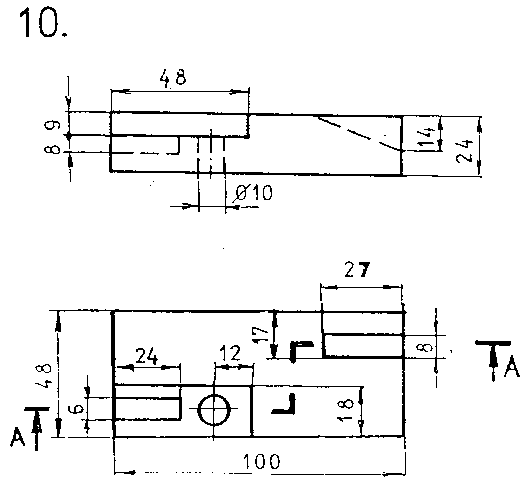 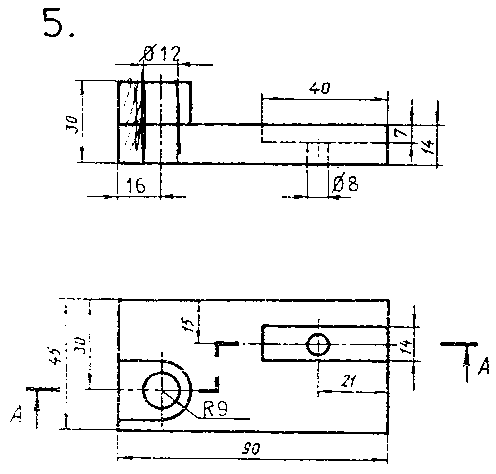 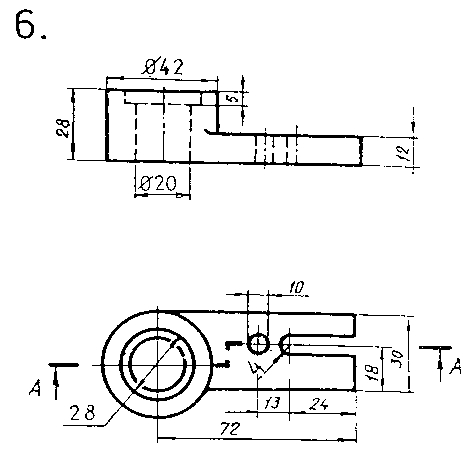 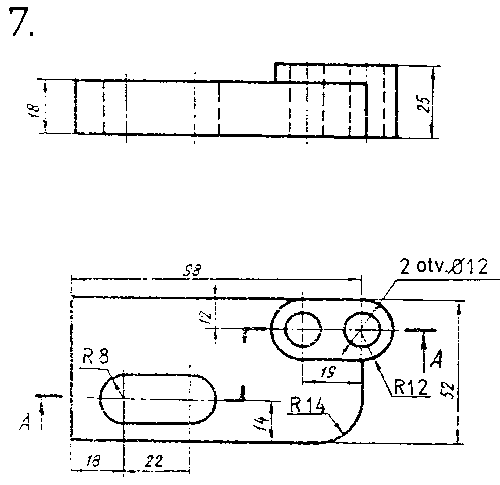 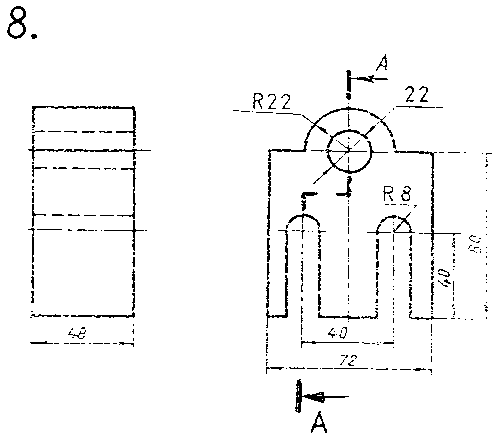 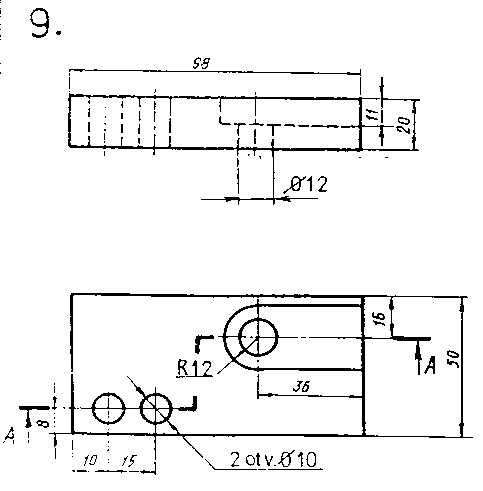 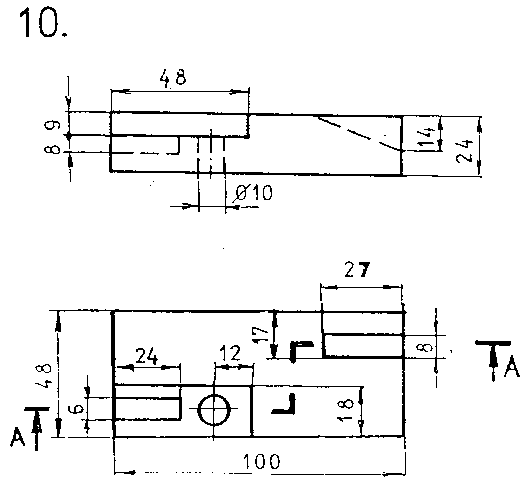 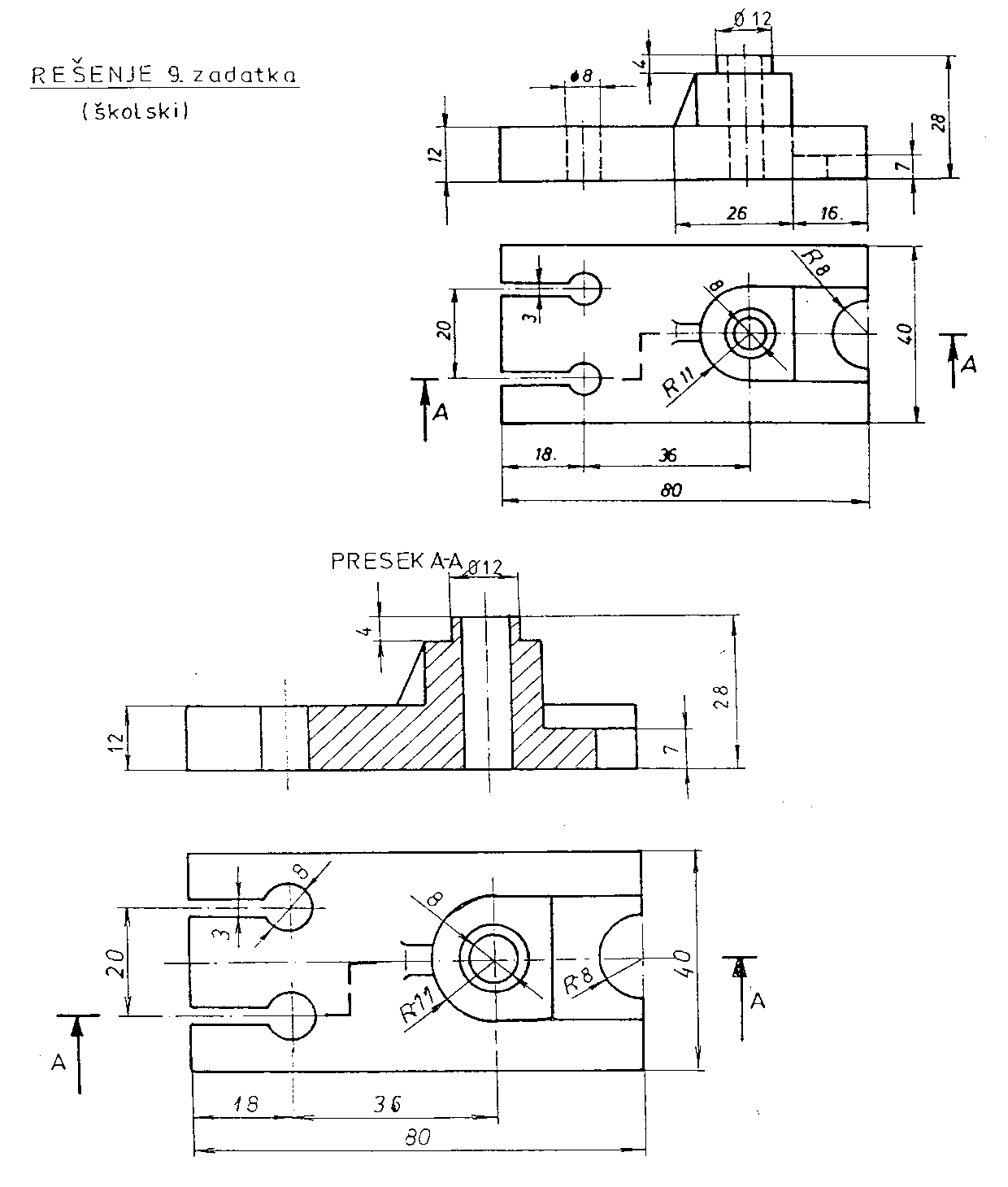 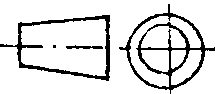 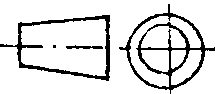 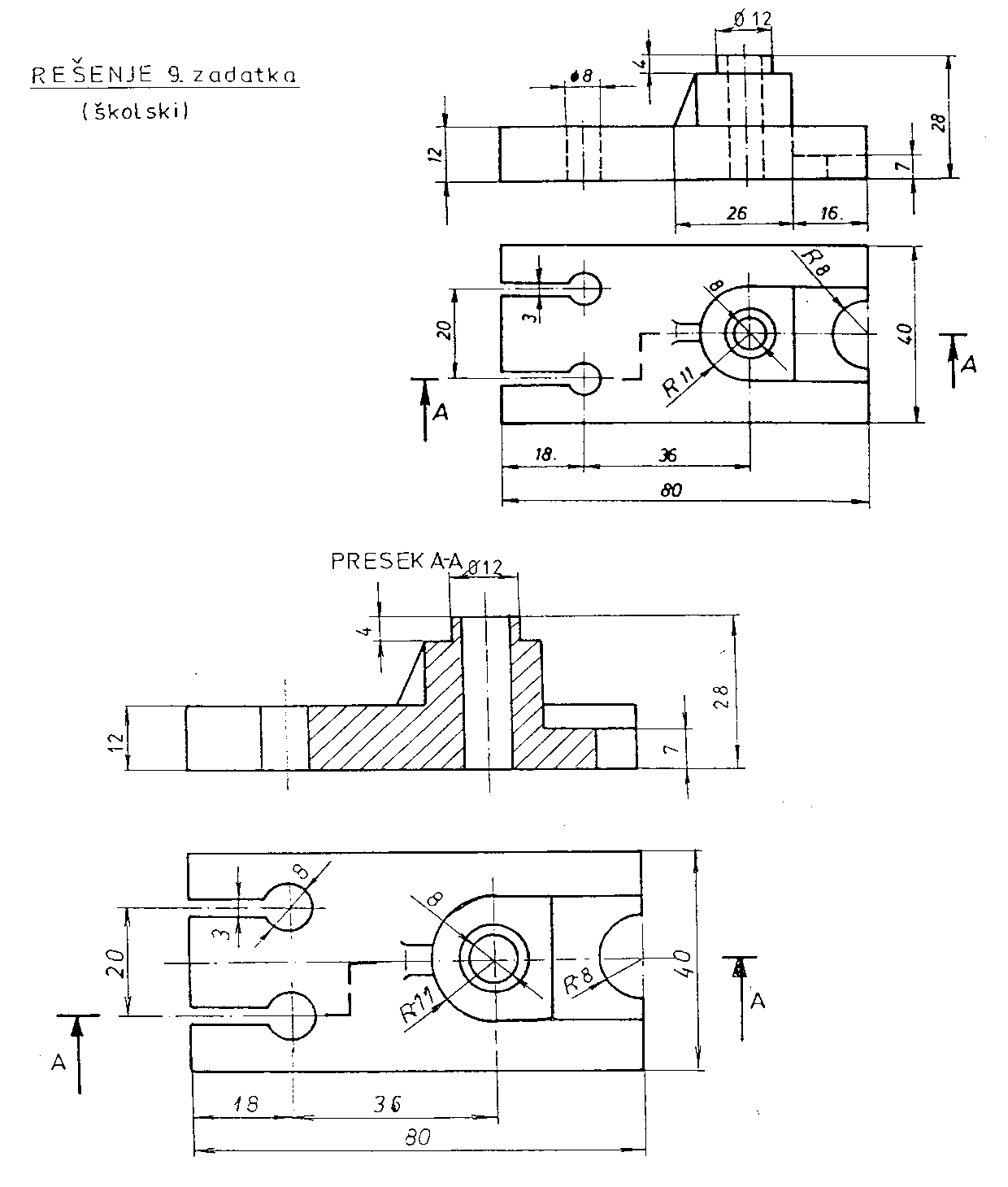 